ПомещениеТип имущества: нежилое помещениеКадастровый номер: 43:09:310120:0054:3062/04:1004/АПлощадь:34,3 кв.м.Местоположение: Кировская область, Зуевский район, г. Зуевка, ул. К.Либкнехта, д. 117Иные сведения: в арендеНаличие инженерных и подъездных путей:Электроэнергия: естьГаз: не обследовалсяОтопление: естьВодоснабжение: естьВодоотведение: естьСвязь, интернет: естьПарковка: общаяМатериал стен: кирпичМатериал перекрытий: жб плитыСостояние объекта:Требует косметического ремонта:даТребует капитального ремонта:нетТребует замены коммуникаций:нет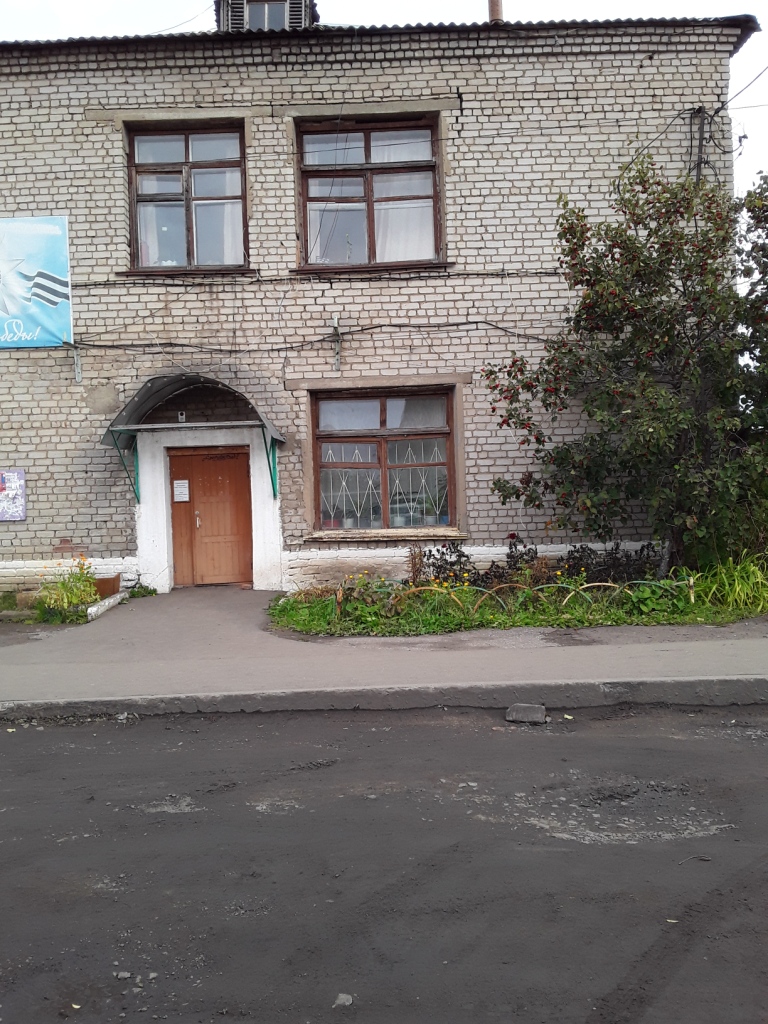 